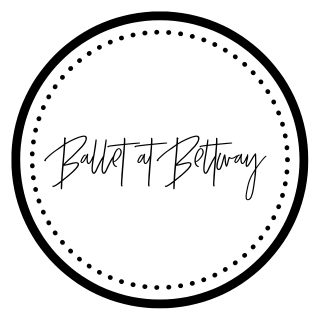                                                Dance Class Assistant ApplicationName:Phone number:Email:Date of birth:Please provide your dance experience and describe your comfort level:Have you worked with children in the past? What age groups?Do you have any issues working in a Christian based environment? Do you have a “home church”? If so, where and what church?Please provide 1-2 references:Please provide your work availability:Lastly, please provide your preferred method of contact and best time to reach you:*ONCE APPLICATION IS COMPLETED, PLEASE EMAIL YOUR RESUME AND THIS APPLICATION DIRECTLY TO BALLETATBELTWAY@GMAIL.COM*Thank you for applying to Ballet at Beltway!We will reach out to you via your preferred contact method.Blessings!